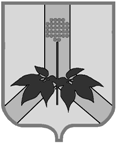 ДУМА ДАЛЬНЕРЕЧЕНСКОГО МУНИЦИПАЛЬНОГО РАЙОНАРЕШЕНИЕ                    2020 года                                               г. Дальнереченск                                         №  - МНПА О внесении изменений в Положение о порядке  организации и проведения общественных обсуждений или публичных слушаний по вопросам градостроительной деятельности на территории Дальнереченского муниципального района, утвержденное решением Думы Дальнереченского муниципального района  от 26.03.2020 №  723-МНПАНа основании Градостроительного кодекса Российской Федерации, Федерального закона от 06.10.2003 № 131-ФЗ «Об общих принципах организации местного самоуправления в Российской Федерации», руководствуясь  Уставом Дальнереченского муниципального района, Дума Дальнереченского муниципального района  РЕШИЛА:Внести в Положение о порядке  организации и проведения общественных обсуждений или публичных слушаний по вопросам градостроительной деятельности на территории Дальнереченского муниципального района, утвержденное решением Думы Дальнереченского муниципального района  от 26.03.2020 №  723-МНПА следующие изменения:в абзаце первом пункта 1.2 Положения слова «в пункте 1» заменить словами «в пункте 1.1»;в подпунктах «а», «б» пункта 1.2 Положения слова «пункта 1» заменить словами «пункта 1.1»;в пункте 2.9 Положения слова «пункта 2.3» заменить словами«пункта 2.2»;в абзаце первом пункта 2.12 Положения   слова «субъектов Российской Федерации» заменить словами «Приморского края»;абзац первый пункта 3.2 Положения после слов «Организатором общественных обсуждений» дополнить словами «публичных слушаний»;в пункте 6.5 Положения после слов «размещается на официальном сайте Дальнереченского муниципального района» дополнить словами «и (или) в информационных системах»;в абзаце втором пункта 5.2 Положения слова «, указанного в пункте 3.13 настоящего Положения» заменить словами «, указанного в пункте 2.12 настоящего Положения».Настоящее решение вступает в силу со дня его обнародования в установленном порядке.Глава Дальнереченского муниципального района                                                                       В.С. Дернов